Licensing, Public Protection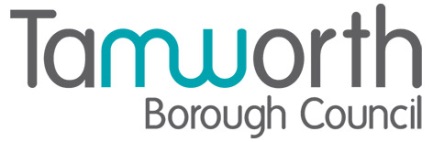 Tamworth Borough CouncilMarmion House, Lichfield StreetTamworth, StaffordshireB79 7BZTelephone - 01827 709 445Email - publicprotection@tamworth.gov.ukApplication for the review of a premises licence or club premises certificate under the Licensing Act 2003PLEASE READ THE FOLLOWING INSTRUCTIONS FIRSTBefore completing this form please read the guidance notes at the end of the form.If you are completing this form by hand please write legibly in block capitals. In all cases ensure that your answers are inside the boxes and written in black ink. Use additional sheets if necessary.You may wish to keep a copy of the completed form for your records. Application for the review of a premises licence or club premises certificate under the Licensing Act 2003PLEASE READ THE FOLLOWING INSTRUCTIONS FIRSTBefore completing this form please read the guidance notes at the end of the form.If you are completing this form by hand please write legibly in block capitals. In all cases ensure that your answers are inside the boxes and written in black ink. Use additional sheets if necessary.You may wish to keep a copy of the completed form for your records. Application for the review of a premises licence or club premises certificate under the Licensing Act 2003PLEASE READ THE FOLLOWING INSTRUCTIONS FIRSTBefore completing this form please read the guidance notes at the end of the form.If you are completing this form by hand please write legibly in block capitals. In all cases ensure that your answers are inside the boxes and written in black ink. Use additional sheets if necessary.You may wish to keep a copy of the completed form for your records. I  (Insert name of applicant)  (Insert name of applicant)  (Insert name of applicant)apply for the review of a premises licence under section 51 / apply for the review of a club premises certificate under section 87 of the Licensing Act 2003 for the premises described in Part 1 below (delete as applicable)apply for the review of a premises licence under section 51 / apply for the review of a club premises certificate under section 87 of the Licensing Act 2003 for the premises described in Part 1 below (delete as applicable)apply for the review of a premises licence under section 51 / apply for the review of a club premises certificate under section 87 of the Licensing Act 2003 for the premises described in Part 1 below (delete as applicable)Part 1 – Premises or club premises details  Part 1 – Premises or club premises details  Part 1 – Premises or club premises details  Postal address of premises or, if none, ordnance survey map reference or descriptionPostal address of premises or, if none, ordnance survey map reference or descriptionPostal address of premises or, if none, ordnance survey map reference or descriptionPost town        Post town        Post code (if known)       Name of premises licence holder or club holding club premises certificate (if known)Name of premises licence holder or club holding club premises certificate (if known)Name of premises licence holder or club holding club premises certificate (if known)Number of premises licence or club premises certificate (if known) Number of premises licence or club premises certificate (if known) Number of premises licence or club premises certificate (if known) Part 2 - Applicant details Part 2 - Applicant details Part 2 - Applicant details I amPlease tick  yesPlease tick  yes1) an individual, body or business which is not a responsible authority (please read guidance note 1, and complete (A) or (B) below)1) an individual, body or business which is not a responsible authority (please read guidance note 1, and complete (A) or (B) below)1) an individual, body or business which is not a responsible authority (please read guidance note 1, and complete (A) or (B) below)1) an individual, body or business which is not a responsible authority (please read guidance note 1, and complete (A) or (B) below)2) a responsible authority (please complete (C) below)2) a responsible authority (please complete (C) below)3) a member of the club to which this application relates (please complete (A) below)3) a member of the club to which this application relates (please complete (A) below)(A) DETAILS OF INDIVIDUAL APPLICANT (fill in as applicable)(A) DETAILS OF INDIVIDUAL APPLICANT (fill in as applicable)(A) DETAILS OF INDIVIDUAL APPLICANT (fill in as applicable)(A) DETAILS OF INDIVIDUAL APPLICANT (fill in as applicable)(A) DETAILS OF INDIVIDUAL APPLICANT (fill in as applicable)(A) DETAILS OF INDIVIDUAL APPLICANT (fill in as applicable)(A) DETAILS OF INDIVIDUAL APPLICANT (fill in as applicable)(A) DETAILS OF INDIVIDUAL APPLICANT (fill in as applicable)(A) DETAILS OF INDIVIDUAL APPLICANT (fill in as applicable)(A) DETAILS OF INDIVIDUAL APPLICANT (fill in as applicable)(A) DETAILS OF INDIVIDUAL APPLICANT (fill in as applicable)(A) DETAILS OF INDIVIDUAL APPLICANT (fill in as applicable)(A) DETAILS OF INDIVIDUAL APPLICANT (fill in as applicable)(A) DETAILS OF INDIVIDUAL APPLICANT (fill in as applicable)(A) DETAILS OF INDIVIDUAL APPLICANT (fill in as applicable)(A) DETAILS OF INDIVIDUAL APPLICANT (fill in as applicable)(A) DETAILS OF INDIVIDUAL APPLICANT (fill in as applicable)(A) DETAILS OF INDIVIDUAL APPLICANT (fill in as applicable)(A) DETAILS OF INDIVIDUAL APPLICANT (fill in as applicable)Please tick  yesPlease tick  yesPlease tick  yesPlease tick  yesPlease tick  yesPlease tick  yesPlease tick  yesPlease tick  yesPlease tick  yesPlease tick  yesPlease tick  yesPlease tick  yesPlease tick  yesPlease tick  yesPlease tick  yesPlease tick  yesPlease tick  yesPlease tick  yesPlease tick  yesMrMrsMrsMissMsMsMsMsOther titleOther titleOther titleOther title(for example, Rev)(for example, Rev)(for example, Rev)(for example, Rev)SurnameSurnameSurnameSurnameSurnameSurnameSurnameSurnameSurnameFirst namesFirst namesFirst namesFirst namesFirst namesFirst namesFirst namesFirst namesPlease tick  yesPlease tick  yesPlease tick  yesI am 18 years old or overI am 18 years old or overI am 18 years old or overI am 18 years old or overI am 18 years old or overI am 18 years old or overI am 18 years old or overI am 18 years old or overI am 18 years old or overI am 18 years old or overI am 18 years old or overI am 18 years old or overI am 18 years old or overI am 18 years old or overI am 18 years old or overI am 18 years old or overCurrent postal address if different from premises addressCurrent postal address if different from premises addressCurrent postal address if different from premises addressPost townPost townPost townPost CodePost CodePost CodePost CodePost CodePost CodePost CodeDaytime contact telephone numberDaytime contact telephone numberDaytime contact telephone numberDaytime contact telephone numberDaytime contact telephone numberDaytime contact telephone numberDaytime contact telephone numberDaytime contact telephone numberDaytime contact telephone numberDaytime contact telephone numberDaytime contact telephone numberDaytime contact telephone numberDaytime contact telephone numberE-mail address (optional) E-mail address (optional) E-mail address (optional) E-mail address (optional) E-mail address (optional) (B)  DETAILS OF OTHER APPLICANTName and addressTelephone number (if any)E-mail address (optional)  (C)  DETAILS OF RESPONSIBLE AUTHORITY APPLICANTName and addressTelephone number (if any)E-mail address (optional) This application to review relates to the following licensing objective(s)This application to review relates to the following licensing objective(s)Please tick one or more boxes 1) the prevention of crime and disorder2) public safety3) the prevention of public nuisance4) the protection of children from harmPlease state the ground(s) for review (please read guidance note 2)Please state the ground(s) for review (please read guidance note 2)Please state the ground(s) for review (please read guidance note 2)Please provide as much information as possible to support the application (please read guidance note 3)Please provide as much information as possible to support the application (please read guidance note 3)Please provide as much information as possible to support the application (please read guidance note 3)                                                                                                                                  Please tick  yes                                                                                                                                  Please tick  yes                                                                                                                                  Please tick  yes                                                                                                                                  Please tick  yesHave you made an application for review relating to thepremises beforeHave you made an application for review relating to thepremises beforeIf yes please state the date of that applicationIf you have made representations before relating to the premises please state what they were and when you made them                                                                                                                                  Please tick  yes                                                                                                                                  Please tick  yesI have sent copies of this form and enclosures to the responsible authorities and the premises licence holder or club holding the club premises certificate, as appropriateI understand that if I do not comply with the above requirements my application will be rejectedIT IS AN OFFENCE, UNDER SECTION 158 OF THE LICENSING ACT 2003, TO MAKE A FALSE STATEMENT IN OR IN CONNECTION WITH THIS APPLICATION. THOSE WHO MAKE A FALSE STATEMENT MAY BE LIABLE ON SUMMARY CONVICTION TO A FINE OF ANY AMOUNT.  Part 3 – Signatures   (please read guidance note 4)Signature of applicant or applicant’s solicitor or other duly authorised agent (please read guidance note 5). If signing on behalf of the applicant please state in what capacity.Signature     …………………………………………………………………………………………………Date                  …………………………………………………………………………………………………Capacity           …………………………………………………………………………………………………Contact name (where not previously given) and postal address for correspondence associated with this application (please read guidance note 6)Contact name (where not previously given) and postal address for correspondence associated with this application (please read guidance note 6)Post townPost CodeTelephone number (if any)       Telephone number (if any)       If you would prefer us to correspond with you using an e-mail address your e-mail address (optional)      If you would prefer us to correspond with you using an e-mail address your e-mail address (optional)      Notes for Guidance A responsible authority includes the local police, fire and rescue authority and other statutory bodies which exercise specific functions in the local area.The ground(s) for review must be based on one of the licensing objectives.Please list any additional information or details for example dates of problems which are included in the grounds for review if available.The application form must be signed.An applicant’s agent (for example solicitor) may sign the form on their behalf provided that they have actual authority to do so.This is the address which we shall use to correspond with you about this application.